ПРОЕКТ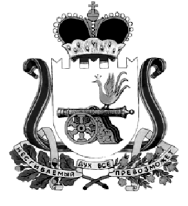 Кардымовский районный Совет депутатовР Е Ш Е Н И Еот __.__.2022                       № В соответствии пунктом 5 статьи 30 Федерального закона от 31 июля 2020 года № 248-ФЗ «О государственном контроле (надзоре) и муниципальном контроле в Российской Федерации», руководствуясь Уставом муниципального образования «Кардымовский район» Смоленской области, Кардымовский районный Совет депутатовР Е Ш И Л :1. Утвердить ключевые показатели и их целевые значения в сфере муниципального контроля на автомобильном транспорте, городском наземном электрическом транспорте и в дорожном хозяйстве вне границ населенных пунктов в границах муниципального образования «Кардымовский район» Смоленской области.2. Настоящее решение вступает в силу с 1 марта 2022 года.УТВЕРЖДЕНОрешением Кардымовского районного Совета депутатовот __.__.2022 № ___КЛЮЧЕВЫЕ ПОКАЗАТЕЛИ и их целевые значения в сфере муниципального контроля на автомобильном транспорте, городском наземном электрическом транспорте и в дорожном хозяйстве вне границ населенных пунктов в границах муниципального образования «Кардымовский район» Смоленской областиОб утверждении ключевых показателей и их целевых значений в сфере муниципального контроля на автомобильном транспорте, городском наземном электрическом транспорте и в дорожном хозяйстве вне границ населенных пунктов в границах муниципального образования «Кардымовский район» Смоленской областиПредседатель Кардымовского районного Совета депутатов__________________ И.В. ГорбачевГлава муниципального образования «Кардымовский район» Смоленской области___________________ П.П. Никитенков№ п/пКлючевые показателиФормула расчетаЦелевые значения (%)1.Доля устраненных нарушений обязательных требований от числа выявленных нарушений, в результате чего была снята угроза причинения вреда охраняемым законом ценностямПу/Пн х 100Пу - количество устраненных нарушений, выявленных при проведении контрольных мероприятий;Пн - количество нарушений, выявленных при проведении контрольных мероприятий не менее 702.Доля субъектов, допустивших нарушения, в результате которых причинен вред (ущерб) или была создана угроза его причинения, выявленные в результате проведения контрольных мероприятий, от общего числа проверенных субъектовА/В х 100А - количество субъектов, допустивших нарушения;В - количество проверенных субъектов03.Доля обоснованных жалоб на действия (бездействие) контрольного органа и (или) его должностных лиц при проведении контрольных мероприятий от общего числа поступивших жалобЖ /К х 100Ж - количество жалоб;К - количество проведенных контрольных мероприятий0